ДЕНЬ ЗДОРОВЬЯ   09.06.17Задачи: Закреплять знания о полезных привычках, их значении для здоровья человека, дать знания о гигиене зубов; развивать интерес к  физическим упражнениям, подвижным и дидактическим играм.1 половина дняОрганизационный момент.   Воспитатель читает строки из сказки К. Чуковского «Доктор Айболит»                                  Приходи к нему лечиться                                 И корова, и волчица,                               И жучок, и червячок,                              И медведица!                             Всех излечит, исцелит                             Добрый …(ДОКТОР АЙБОЛИТ)В-ль знакомит детей с гостем – Доктором Айболитом, сообщает, что Айболит пришел в гости.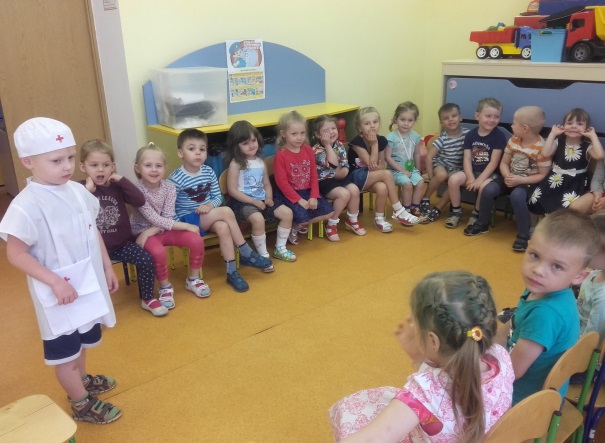 Обсуждение ситуации «Если не чистить зубы …»В-ль: Ребята, сегодня мы с доктором Айболитом  поговорим о ваших зубках.Доктор Айболит  загадывает загадку: «Белые, но не снег. Находятся во рту, но не язык. Нужно чистить, но не ботинки». Дети: ЗУБЫ.Д. Айболит: Что нужно делать для того, чтобы были крепкие и здоровые зубки?Дети:  Чистить зубы утром и вечером. Кушать твердую пищу (морковку, яблоко). Д. Айболит: А если не чисть зубы, что произойдёт? Дети: зубы будут болеть, выпадет пломба, зубы становятся желтыми.Д. Айболит: А  как правильно чистить зубы?Воспитатель с  Д. Айболит показывает, как правильно чистить зубы. Просмотр фрагмента мультфильма «По крокодила, который не любил чистить зубы».        Физминутка под песенку «Если утром дети умываются…»Чтение Стихотворения С. Михалкова  «Как у нашей Любы …» стр. 245 Прогулка. Дыхательная гимнастика «Поиграем носиком»«Носик гуляет» - вдох и выдох через нос. «Носик балуется» - на вдохе сопротивление воздуху, надавливая пальцами  на крылья носа поочерёдно.«Носик поёт песенку» - на выдохе, постукивая по крыльям носа петь песенку:   Ба-бо –бу.«Погреем носик» - растирание переносицы указательными пальчиками.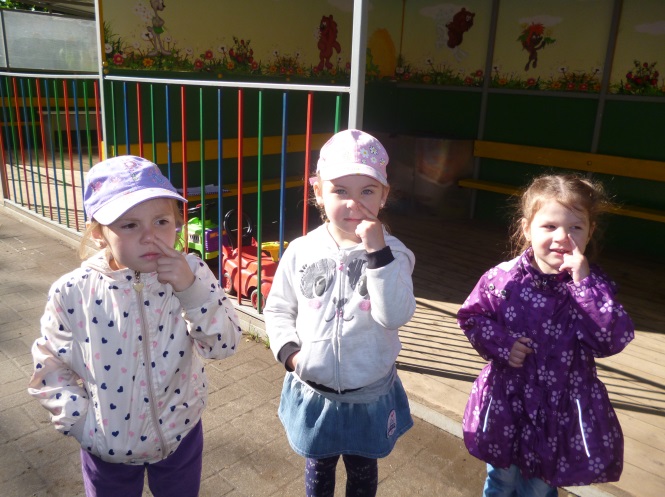 2 половина дня1. После сна комплекс упражнений в кроватях, ходьба по ребристым дорожкам. 2.  Дидактическая упражнение  «Разноцветные яблоки»Воспитатель обращает внимание детей  на то , чтобы укрепить зубы, необходимо кушать твердую пищу   - яблоки. Спрашивает  детей, какой фрукт круглой формы бывает зеленым, желтым и красным. (ЯБЛОКО). Задания детям:Нарисуйте яблоки: большое красное, большое зелёное, маленькое желтое.Нарисуйте яблоки : большое зеленое Нарисуйте яблоки:Нарисуйте яблоки: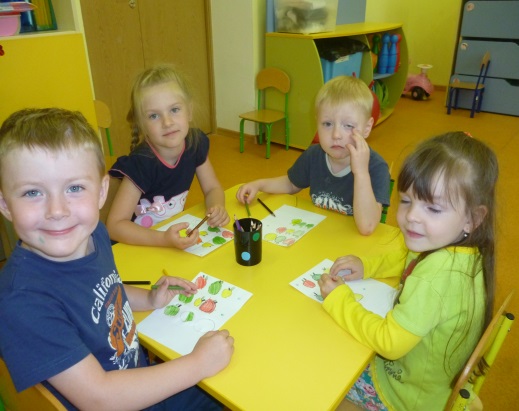 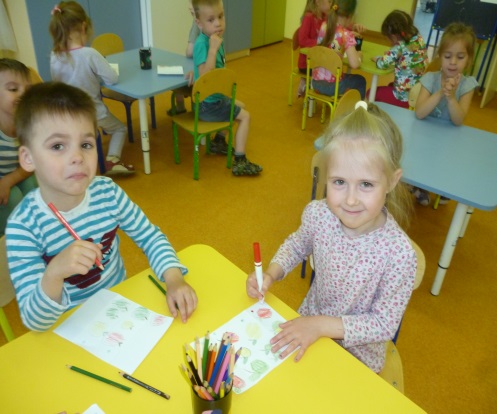 3. Прогулка. Подвижная игра «Попади в микроб»Перед детьми кегли. Воспитатель сообщает детям , что кегли представляют собой «микроб», а мяч – это мыло, которое удаляет микробы. Нужно сбить  как можно больше «микробов» броском мяча.  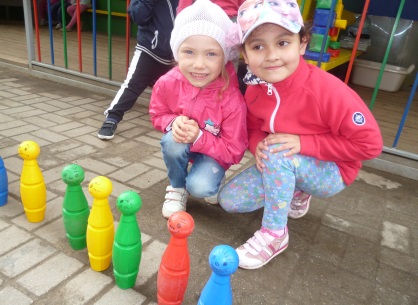 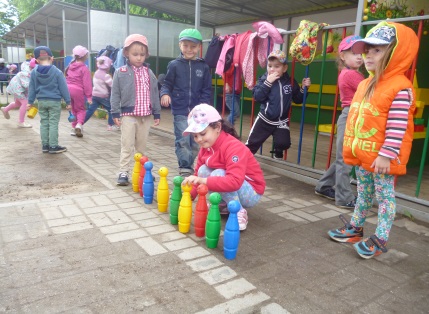 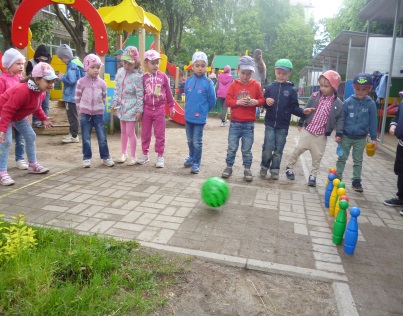 4. Дидактическая упражнение  «Что исчезло?»Дети рассматривают геометрические фигуры, называют их . Представляют, что это «витамины». Затем воспитатель дает задание  закрыть глаза детям. Убирается одна из фигур. Дети отгадывают, какая фигура исчезла. 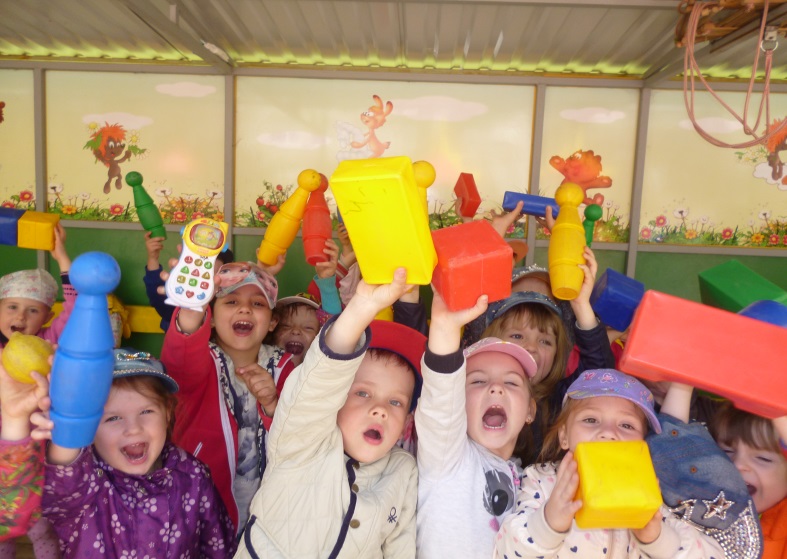 